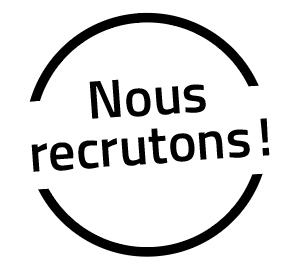 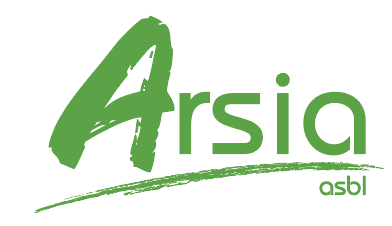 L’Association Régionale de Santé & d’Identification Animales ASBL (ARSIA) est active dans le secteur de l’identification et de la santé animale. Forte de plus de 150 personnes, elle aide depuis plus de 50 ans les éleveurs wallons à répondre aux exigences des autorités publiques en matière de traçabilité et de santé des animaux de rente. Elle les assiste également dans la résolution des problèmes sanitaires qu’ils rencontrent dans leurs exploitations et contribue ainsi à l’amélioration du niveau sanitaire général du cheptel wallon.Dans le cadre du départ à la pension du responsable actuel, l’ARSIA recrute : Son/sa Responsable de Cellule Identification et Enregistrement (H/F/X)(Prise de poste souhaitée pour mai 2023)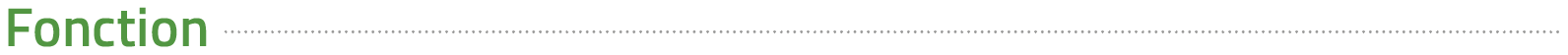 Sous la direction du Directeur du département Traçabilité, le/la Responsable de la Cellule Identification & Enregistrement, coordonne et contrôle les différentes activités de sa cellule, dans le respect des prescriptions réglementaires et des procédures du Système Qualité mis en place et basé sur l’Arrêté Royal Identification et Enregistrement du 20/05/2022.Il/elle est assisté(e) dans la supervision des services qui composent sa cellule par les référents-site qui assurent l'organisation des tâches et missions ainsi que par des agents et opérateurs de l'autocontrôle du système de traçabilité, de l'administration et sur le terrain. 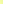 Il/Elle :Assure la gestion de sa cellule en collaboration étroite avec la direction du Département Traçabilité ;Élabore et veille à la mise en œuvre et au suivi de la stratégie opérationnelle de sa cellule.Assurer le rapportage et dresser le bilan des activités de sa cellule ;Garantir le respect des procédures et assurer la gestion quotidienne de sa cellule en coordonnant les activités de son équipe ;Propose et met en œuvre au sein de sa cellule les améliorations (techniques, R&D, ...) en lien avec les objectifs et la politique fixés par l’Organe d’Administration ;Planifie l’affectation des ressources (humaines, matérielles...) de sa cellule en collaboration avec sa hiérarchie et le département des ressources ;Veille à la bonne application des règlements en vigueur à l'ARSIA et des décisions prises par la hiérarchie ;Apporte son expertise relative à ses compétences à toute demande formulée par le terrain ou par les groupes de travail auxquels il participe.Participe à la vulgarisation des matières en rapport avec ses activités et ses compétences.Supervise la mise en place et le suivi d'un Système de Management de la Qualité au sein de la cellule en collaboration avec la cellule «Qualité» de l'ARSIA.Représente la cellule au sein des différents groupes de travail technique et/ou scientifique interne et/ou externe à l'ARSIA.Honnête, loyal et ayant le sens des responsabilités, vous êtes le leader de votre équipe, vous motivez vos collaborateurs et transmettez votre passion du métier, vous disposez déjà d’une expérience préalable dans une fonction de manager. Vous faites preuve d’empathie et d’assertivité et disposez d’un sens de l’écoute et de la communication qui font de vous un manager moderne.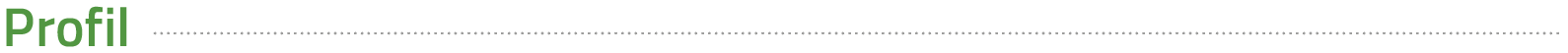 Autonome, vous dirigez votre cellule en veillant à l’efficacité et au professionnalisme de vos équipes tout en assurant une traçabilité correcte, efficiente et transparente du cheptel wallon ; En tant que Responsable de Cellule, vous disposez bien sûr d’un sens moral et d’une éthique irréprochable, êtes organisé, rigoureux et pragmatique. Vous assurez le respect des processus internes et externes, et de leur application sur le terrain ;Vous faites partie d’une équipe et à ce titre envisagez toujours le poids de l’impact de vos décisions sur les autres cellules et départements ;Vous êtes universitaire, Ingénieur Agronome ou Ingénieur industriel en agronomie, Master Bio-ingénieur en Sciences Agronomiques ou Master en Sciences de l'Ingénieur industriel en agronomie, si possible orienté en élevage ou docteur en médecine vétérinaire ;Vous disposez de bonnes connaissances zootechniques, et démontrez un réel intérêt pour le secteur de l’élevage et des productions animales ;Vous avez de bonnes capacités rédactionnelles en français et appréciez de prendre la parole en public. Vous comprenez le néerlandais et l’anglais. La connaissance de l’allemand est considérée comme un plus.Vous maitrisez les logiciels bureautiques courants. Vous avez minimum 5 ans d’expériences professionnelles et possédez le permis B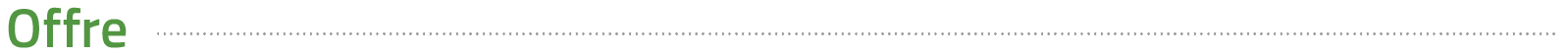 Un contrat à durée indéterminée à temps plein (38h/semaine) basé à Ciney avec des déplacements réguliers ; Un environnement de travail au service des éleveurs, des vétérinaires et des partenaires de Wallonie ;Une asbl ou l’équilibre vie privée, vie professionnelle est plus qu’un discours ;Une assurance groupe, un 13e mois ainsi que des chèques-repas ;Ordinateur, téléphone et voiture de société.Un intérêt pour le poste ? Merci de poser votre candidature (lettre de motivation et CV) À Thibault DE CNOP, Directeur des Ressources Humaines, pour le 01/02/2023.Mail: jobs@arsia.beTél: 083/23.05.15Allée des Artisans 2 - 5590 CINEY